JerrandJerrand.357153@2freemail.com 	 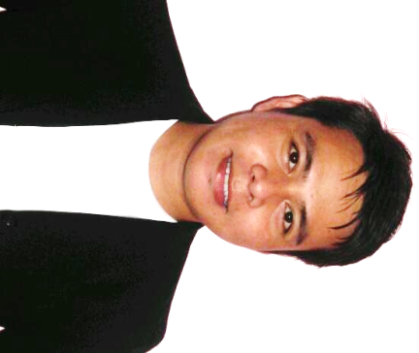 OBJECTIVE:To obtain a responsible and challenging position that will utilize my work experience and educate further expand my knowledge and abilities and offer greater opportunity for my professional growth. STRENGTH: Have a good problem solving skills, persistent, honest, hardworking, patient and God fearing. Responsibility is my principle. I am highly organize, dependable, analytical and dynamic. I am very eager to learn more things to increase my efficiency. I can easily adapt to any work environment and with that I can build a harmonious relationship with my colleagues as a part of my work ethics. WORK EXPERIENCE:WAREHOUSE COORDINATOR - From May 16, 2015 Up to   PresentThe Urban Yogi Antique Furniture LLC  DUBAI U.A.EDUTIES AND RESPONSIBILITIES:Assist for Unloading Shipment and Loading item for the warehouse.Updated the Stock Remaining in the Warehouse.Sending Email to the Manager if how many % of Stock we have in the Warehouse.Properly arrangement and Organize of the item in the Warehouse by SKU #.Maintaining Cleanliness the Warehouse.Preparing and Checking the Delivery items before Delivering it to the Customer.Receiving Emails from the Shop if what is needed item to be brought to the Store.Making Excel Sheet of the Stock. By Name, Pictures, Quantity, Description, and Note.Preparing items for the Events and Loading it to the Truck.Repairing the Item if there is Minor Damage.Fixing the item in the Wall as per the costumer Requested.Sending the SKU #, Dimension, by Length, Width and Height. If it is Needed.  WAREHOUSE ASSISTANT - From December 26, 2012 to May 15, 2015 	NESPRESSO PERFETTO TRADING COMPANY LLC. DUBAI U.A.E.DUTIES AND RESPONSIBILITIES:In code the invoice in the system Preparing the invoices delivery if what item has been ordered Loading and unloading the shipment in the containerAssist the Driver to Dispatch the invoices Delivery Arranging the Shipment in the warehouse and put the expiry date to know what is first to be dispatch. Informing the Manager about the Remaining Stock in the warehouse.Have an inventory every end of the month to be sure that the remaining stock was complete.Record the remaining stock and put level on it, if that item is Reserve by the costumer.Preparing the hotel demo item, accessories, coffee, machines and etc.Deliver and Pickup the Coffee, Machine and accessories to the Boutiques and Hotels.Maintain the Cleanliness in the whole Warehouse.              Q.C. /Q.A. INSPECTOR - From August 6, 2007 up to September 14, 2012 KJ SPRING & PLASTIC TECHNOLOGY INC. PHILIPPINESDUTIES AND RESPONSIBILITIES:Inspect 100% the good appearance of the product, Visual inspection and Dimensional inspection. Using caliper, Projector, micrometer and spring tester. Responsible to check and to maintain the good quality of machine production.We inspect the exact quantity of products before the delivery.To satisfied the customer to have a zero defect in every delivery.Record test data aspect, applying quality control procedures.We inspect and testing of Mass production after the Technician set up the Machine.We inspect the Production Form of the Operators every 2-hours.Records and documentation of inspection acceptance, rejection and/or re-work requirements.
Set up or adjust and operate inspection equipment to ensure its accuracy.We in-code Our Actual Dimensional in the Computer every day.We Log in the Q.C. logbook if there is Something Problem about the Production on my Duty.Inspect and measuring parts in-process, finished products and purchased materials for conformance to specifications.Observes production operations for conformance to specification, Log the machine # which is not normal Production.EDUCATIONAL ATTAINMENT:Tertiary	Bachelor of Science in Business Administration 			April 08, 2007                                                                                                                                                    Far Eastern University Manila Philippines  Secondary	General Mariano Alvarez Technical High School G. M. A. Cavite 	April 10, 2003Elementary	 Buenavista Manicani Guiuan Eastern Samar Elementary School	April 06, 1997PERSONAL INFORMATION:Birthday		:	 July 1, 1982, Place			:	Eastern Samar Philippines			Citizenship		:	 FilipinoReligion		: 	ChristianHeight			:	 5’6”Weight			:	 71 Kgs.Civil Status		:	 MarriedVisa Status		:	 1-Month NoticeCERTIFICATES AND TRAININGS:5S Training and ISO Awareness (ISO 9001 and ISO 14001) on September 29, 2012 Held at KJ Spring and Plastic Technology Inc.           (OUT GOING QC/QA INSPECTOR)THEORETICAL AND PRACTICAL EXAMINATION) on January 10, 2012 Held at KJ Spring and Plastic Technology Inc.                       I hereby certify that the above information is true and correct to the best of my knowledge and belief.